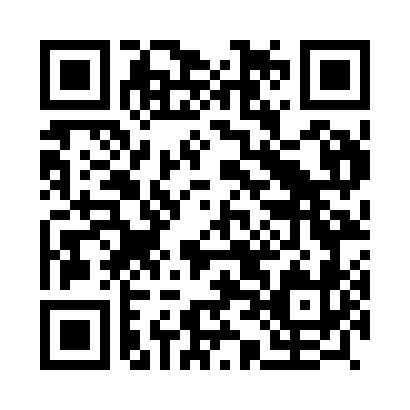 Prayer times for Monte Sete, PortugalWed 1 May 2024 - Fri 31 May 2024High Latitude Method: Angle Based RulePrayer Calculation Method: Muslim World LeagueAsar Calculation Method: HanafiPrayer times provided by https://www.salahtimes.comDateDayFajrSunriseDhuhrAsrMaghribIsha1Wed4:486:301:266:218:239:592Thu4:476:291:266:218:2410:003Fri4:456:281:266:228:2510:024Sat4:436:271:266:228:2610:035Sun4:426:261:266:238:2710:046Mon4:406:241:266:238:2810:067Tue4:386:231:266:248:2910:078Wed4:376:221:266:248:3010:099Thu4:356:211:266:258:3110:1010Fri4:346:201:266:258:3210:1111Sat4:326:191:266:268:3310:1312Sun4:316:181:266:278:3410:1413Mon4:296:171:266:278:3510:1614Tue4:286:161:266:288:3610:1715Wed4:276:151:266:288:3610:1816Thu4:256:151:266:298:3710:2017Fri4:246:141:266:298:3810:2118Sat4:236:131:266:308:3910:2219Sun4:216:121:266:308:4010:2420Mon4:206:111:266:318:4110:2521Tue4:196:111:266:318:4210:2622Wed4:186:101:266:328:4310:2723Thu4:176:091:266:328:4310:2924Fri4:156:091:266:338:4410:3025Sat4:146:081:266:338:4510:3126Sun4:136:071:266:338:4610:3227Mon4:126:071:276:348:4710:3428Tue4:116:061:276:348:4710:3529Wed4:106:061:276:358:4810:3630Thu4:106:051:276:358:4910:3731Fri4:096:051:276:368:5010:38